МИНИСТЕРСТВО ОБРАЗОВАНИЯ И НАУКИ РОССИЙСКОЙ ФЕДЕРАЦИИФедеральное государственное бюджетное образовательное учреждениевысшего образования«КУБАНСКИЙ ГОСУДАРСТВЕННЫЙ УНИВЕРСИТЕТ»(ФГБОУ ВО «КубГУ»)Кафедра теоретической экономики                                                   КУРСОВАЯ РАБОТАИЗЖЕРЖКИ ПРОИЗВОДСТВА И ПРИБЫЛЬ В СОВРЕМЕННОЙ ЭКОНОМИЧЕСКОЙ НАУКЕРаботу выполнила  _______________________________________ И.В.Балалаева (подпись, дата)                                                                 Факультет    Экономический                  Курс 1 Направление подготовки 38.03.01  «Экономика»Профиль подготовки «Бухгалтерский учет и аудит»Научный руководитель:канд. экон. наук, доцент  _________________________________ В.В.Суворова(подпись, дата)Нормоконтролер:канд. экон. наук, доцент  _________________________________ В.В.Суворова(подпись, дата)Краснодар 2016СодержаниеВведение...…………………………………………………………………………….3Теоретические аспекты исследования издержек производств …………………6    1.1 Экономическая природа издержек производства………….……..…….…...61.2 Основные виды издержек производства и их особенности……...……….10 2. Влияние издержек на прибыль и пути их снижения на примере ООО «Торговый комплекс Центральный»…………………………………………….. 15     2.1 Анализ соотношения затрат и прибыли на примере ООО «Торговый комплекс Центральный»………………………………………………………..….15     2.2  Пути снижения издержек производства………………………………….26Заключение…………………………………………………………..…………….. 29Список использованных источников……………...………………….....................30ВведениеАктуальность темы. На сегодняшний день тема издержек производства является довольно серьезной и актуальной проблемой, так как в условиях рыночных отношений центр экономической деятельности перемещается к основному звену всей экономики - предприятию.Предприятие как коммерческую организацию, прежде всего, характеризует деятельность, направленная на минимизацию издержек и максимизацию прибыли. Реальные возможности реализации этой стратегической цели во всех случаях ограничены издержками производства и спросом на выпускаемую продукцию. Поскольку издержки - это основной ограничитель прибыли и одновременно главный фактор, влияющий на объем предложения, то принятие решений руководством предприятия невозможно без анализа уже имеющихся издержек производства и их величины на перспективу.Кроме того, проблема снижения издержек очень актуальна в современных экономических условиях, так как ее решение позволяет каждому конкретному предприятию выжить в условиях жесткой рыночной конкуренции, построить крепкую и сильную основу, которая будет иметь хороший экономический потенциал. Таким образом, понятие сути и классификации издержек как экономической категории способствует правильному подходу к максимизации прибыли предприятия, что является актуальной задачей.Сопоставление затрат и результатов деятельности – суть экономики предприятия. В рыночных условиях основной целью деятельности предприятия является достижение максимального экономического результата – прибыли. В этих условиях важным является определение основных направлений повышения эффективности производства, факторов, определяющих рост эффективности производства, методов его определения. Таким образом, тема курсовой работы является особенно своевременной и актуальной.Цель курсовой работы заключается в том, чтобы  исследовать сущность издержек производства, их экономическую природу, структуру и способы минимизации, а также практику расчетов показателей эффективности работы предприятия и выявить возможные пути снижения издержек и повышения эффективности производства на примере ООО «Торговый комплекс Центральный».Для реализации этой цели в курсовой работе были поставлены следующие задачи:рассмотреть  вопросы, касающиеся теоретических аспектов исследования издержек производства, их экономической природы, основных видов и особенностей;провести экономический анализ основных показателей в целом по предприятию, а также их изменения;выявить резервы и выработать пути снижения издержек предприятия и повышения эффективности его деятельности.Предметом исследования данной работы являются совокупность социально-экономических отношений, возникающих в процессе управления издержками производства.Объектом исследования выступают издержки производства как основной экономический инструмент, отражающий эффективность производственной деятельности предприятия на примере ООО «Торговый комплекс Центральный».Теоретическая база исследования – основные теоретические подходы, концепции, раскрывающие сущность издержек производства и экономическое содержание и их структурные элементы.Методологической базой исследования послужили выработанные экономической наукой методы и приемы научного исследования: общенаучные - историко-логический метод, метод научных абстракций, анализ и синтез, и частные – статистический метод, метод наблюдений и сбора фактов.Эмпирическая база исследования – учебники по экономическим дисциплинам, прежде всего, по экономической теории, бухгалтерскому учету, монографии по проблеме исследования, публикации в периодических экономических изданиях, Интернет-ресурс. Структура курсовой работы представляет собой вступление, основную часть, в которую входит две главы, заключение и список использованных источников.Теоретические аспекты исследования издержек производства  Экономическая природа издержек производства.Прежде чем выйти на рынок и начать производство товаров или услуг фирма или предприятие, анализируя свои возможности, определяет, какой доход(прибыль) она в силах получить от своей деятельности. Прибыль производителя зависит от двух показателей: от цены выпускаемой, предлагаемой  продукции и от затрат, связанных с ее производством.[12] Стоимость товаров на рынке - это результат взаимодействия спроса и предложения. Цена не может быть выше или ниже по желанию продавца или покупателя. Она выравнивается автоматически под воздействием законов рыночного ценообразования в условиях свободной конкуренции, что нельзя сказать о затратах, так называемых, издержках производства, к которым прибегают товаропроизводители в ходе производственной и реализационной деятельности.[13] Издержки способны возрастать и понижаться вследствие уровня  техники, качества выпускаемой продукции(товаров или услуг), количества используемых трудовых и материальных  ресурсов и других факторов, влияющих на исход трудовой деятельности предприятия(фирмы). Задача производителя состоит в том, чтобы умело использовать рычаги снижения затрат; это будет способствовать более эффективному и успешному ведению производственной деятельности.[3]. Так что же понимают под издержками производства?Издержки производства - это совокупные расходы фирмы или предприятия, которое стремится получить максимальную прибыль от производства товаров и услуг.Исследованием издержек занималась еще классическая школа. А.Смит и Д.Рикардо считали, что под издержками следует понимать средние общественные затраты на производство единицы продукции. Другими словами, они подразумевали стоимость единицы продукции на среднем предприятии отрасли.[15]Так же не стоит забывать теорию издержек К.Маркса, которая базируется на двух основных категориях: издержках обращения и издержках производства. Издержки обращения связаны с процессом реализации товаров. Дополнительными издержками обращения являются издержки на: упаковку, сортировку, транспорт, хранение товаров.Этот вид издержек обращения близок к издержкам производства и, входя в стоимость товара, увеличивает последнюю. К чистым издержкам обращения относятся:-затраты на оплату персонала;-издержки на торговлю (зарплата продавцов);-реклама;-маркетинг (изучение потребительского спроса).Чистые издержки не увеличивают стоимости товаров. [10]Издержки производства представляют собой расходы на производство, которые должно понести предприятие с целью создания товаров и последующего получения прибыли. Они включают в себя:-затраты на зарплату;-сырье и материалы;-амортизация средств труда.Издержки производства меньше стоимости товара на величину прибыли. [2]Конкретный состав затрат, которые могут быть отнесены на издержки производства, регулируются законодательно. Это связано с особенностями налоговой системы и необходимостью различать затраты фирмы по источникам их возмещения. В России действует постановление о расходах, связанных с производством и реализацией товаров и услуг, включающее себестоимость, формирование финансовых результатов, учитываемых при налогообложении прибыли.[11]Современная экономическая теория определяет издержки как сумму затрат на приобретение факторов производства. Ограниченность ресурсов приводит к тому, что приходится выбирать, комбинировать возможные факторы. Следовательно, современная характеристика издержек сводится к тому, что их следует рассматривать как оплату приобретенных факторов и внутренних расходов для определенного варианта производства в специфических условиях данного предприятия.[15]Выделяют два подхода к оценке затрат: бухгалтерский и экономический. По мнению и  экономистов, и бухгалтеров, издержки предприятия (фирмы) в любой период равны стоимости ресурсов, которые используются для производства реализованных в течение этого периода товаров и услуг. В финансовых отчетах предприятия (фирмы) зафиксированы фактические («явные») затраты, которые представляют собой денежные расходы на оплату используемых производственных ресурсов (электроэнергия, материалы, водоснабжение, амортизация, труд, сырье). Так же следует сказать, что экономисты, помимо «явных» используют, учитывают и «неявные» затраты. Рассмотрим это положение на следующем примере. Предположим, что в производство продукции предприятие (фирма) вкладывает заемный капитал, который она взяла в банке. Таким образом, в издержки включались бы и средства на погашение процента банка. Следовательно, при условии, что вкладывается привлеченный капитал, из дохода фирмы необходимо исключить неявные затраты в размере банковского процента. Однако даже понятие «неявные затраты» не дает полного представления об истинных затратах на производство. Это объясняется действием альтернативных издержек, когда из множества возможных вариантов использования ресурсов, мы выбираем  наиболее предпочтительное из благ, одновременное получение которых становится невозможным при избранном способе использования ограниченных ресурсов. Так, например, смотря телевизионную программу, вы упускаете шанс прочитать свежую газету или новую книгу, или, поступив в университет, мы теряем  возможность устройства на работу за отсутствием времени. Таким образом, принимая какое-либо производственное решение и оценивая действительные затраты, экономисты рассматривают их как затраты упущенных (утраченных) возможностей.
Под «издержками упущенных возможностей» понимают издержки и потери дохода, которые возникают при выборе одного из вариантов производственной или реализационной деятельности, что означает отказ от других возможных вариантов.[5]Рассмотрим ситуацию на примере. Предположим, АО «Механика» инвестировала 250.000.000 рублей в производство запчастей для российских автомобилей. По данным финансового отчета, чистая прибыль составила 30.000.000 рублей. Но если бы эти 250.000.000 рублей были инвестированы в производство оборудования для капитального ремонта и обработки деталей двигателей,  то АО могло бы получить 65.000.000 рублей чистой прибыли. Опять таки с точки зрения бухгалтера прибыль составляет 30.000.000 рублей. А вот с точки зрения экономиста очевиден убыток в 35.000.000 рублей (65.000.000—30.000.000). Таким образом, затраты упущенных возможностей можно рассматривать как сумму доходов, которые могли бы обеспечить фирме факторы производства, если бы они были более выгодно использованы в альтернативных вариантах.Таким образом, можно сделать вывод, что издержки фирмы в любой период равны стоимости ресурсов, использованных для производства реализованных в течение этого периода товаров и услуг. Прибыль предприятия, зависит от цены продукции и затрат на ее производство. Цена продукции на рынке есть следствие взаимодействия спроса и предложения.[4] Здесь, цена изменяется под воздействием законов рыночного ценообразования, а издержки могут возрастать или снижаться в зависимости от объема потребляемых трудовых или материальных ресурсов. Так же нужно отметить, что конкретный состав затрат, которые могут быть отнесены на издержки производства, регулируются законодательно практически во всех странах мира.Основные виды издержек производства и их особенностиВ центре классификации издержек - взаимосвязь между объемом производства и издержками, ценой на данный вид товаров. Издержки делятся на не зависящие и зависящие от объема производимой продукции.Постоянные издержки (FC) не зависят от величины производства, существуют и при нулевом объеме производства. Это предшествующие обязательства предприятия (проценты по займам), налоги, амортизационные отчисления, оплата охраны, арендная плата, расходы на обслуживание оборудования при нулевом объеме производства, зарплата управленческого персонала и т.д. Постоянные издержки подразделяются на две группы: остаточные и стартовые. К остаточным относится та часть постоянных издержек, которые продолжает нести предприятие, несмотря на то, что производство продукции на какое-то время полностью остановлено. К стартовым относится та часть постоянных издержек, которые возникают с возобновлением производства и реализации продукции.Переменные издержки(VC)зависят от количества производимой продукции, складываются из затрат на сырье, материалы, зарплату рабочим и т.д. Сумма постоянных и переменных издержек образует совокупные (валовые) издержки(TC) - сумму денежных расходов на производство определенного вида продукции.[14]Различают издержки экономические и бухгалтерские. Под экономическими издержками понимаются все виды выплат фирмы поставщикам за используемые ресурсы. Они состоят из двух видов: внешних (явных, или денежных) и внутренних(неявных, или имплицитных). Внешние издержки - это денежные платежи поставщикам факторов производства и промежуточных изделий. В их число входит зарплата персонала, выплаты банкам и другим поставщикам финансовых и материальных услуг, оплата транспортных расходов и мн. др. Эта группа издержек и составляет бухгалтерские издержки, соответствующие затратам отечественных предприятий. Внутренние издержки фирм представляют собой альтернативные издержки использования ресурсов, находящихся в собственности фирмы как юридического лица. Такие издержки не предусмотрены контрактами, обязательными для явных платежей, и не отражаются в бухгалтерской отчетности [20].Понятие «экономические издержки» является общепринятым, бухгалтерские - исчисляются на практике: при подсчете реальной суммы затрат, налогооблагаемой прибыли.Кроме затрат, связанных с производством продукции, предприятие несет расходы по ее сбыту и продвижению на рынок. К ним относятся расходы по транспортировке изделий потребителям, проведению маркетинговых исследований, организации рекламы и др. Выраженные в денежной форме, они представляют издержки реализации продукции(издержки обращения).Наряду с издержками производства и реализации продукции предприятие платит налоги, сборы, производит отчисления в различные целевые и внебюджетные фонды, которые также относятся на издержки реализации продукции (издержки обращения).[16]Существует множество признаков, по которым проводится разделение издержек на различные виды. Выделим некоторые из них, употребляемые в отечественной и зарубежной практике. (таблица 1) [9]Таблица 1 – Классификация издержек производстваК основным относятся издержки производства, непосредственно связанные с производственным (технологическим) процессом изготовления продукции (выполнения работ или оказания услуг). В любом производстве они составляют важнейшую часть затрат предприятия, достигая в отдельных отраслях 90% себестоимости. Накладные издержки производства образуются в связи с организацией, обслуживанием производства и управлением им.Одноэлементными считаются издержки производства, которые на данном предприятии не могут быть разложены на слагаемые. Комплексные издержки производства состоят из нескольких экономических элементов.Важнейшую роль в организации учета издержек производства играет их подразделение на прямые и косвенные. Прямыми называются издержки производства, которые можно прямо отнести на соответствующий вид изготовляемой продукции. К ним чаще всего относят расходы на сырье, основные материалы, топливо и энергию, на технологические цели, оплату труда производственных рабочих. Косвенные - это издержки производства, непосредственно связанные с одновременным изготовлением нескольких видов продукции.В производственные издержки включаются все расходы, связанные с изготовлением продукции, выполнением работ, оказанием услуг и образующие их производственную себестоимость. Внепроизводственные издержки (расходы на продажу) связаны со сбытом продукции потребителям. К ним относятся транспортные и сбытовые расходы. Производственные издержки и расходы на продажу формируют полную себестоимость продукции.По эффективности различают производительные издержки производства, к которым относятся целесообразные для данного производства расходы, и непроизводительные издержки, которые образуются по причинам, свидетельствующим о недостатках в технологии и организации производства (брак продукции, потери от простоев и др.). В случае идеальной организации производства и труда все расходы должны быть только производительными.Следующая классификация подразделяет издержки производства по возможности охвата бизнес-планом (сметой). Планируемыми (сметными) являются производительные издержки для соответствующих бизнес-плану условий производства, когда составляется смета расходов, а затем рассчитывается плановая (сметная) себестоимость продукции. Внепланируемые издержки производства включаются расходы, которые отражаются только в фактической себестоимости продукции.Текущие издержки производства – это постоянно возникающие и повторяющиеся расходы при осуществлении производственного процесса в соответствии с технологическим регламентом. Единовременные издержки производства – это расходы, возникающие редко, но необходимые для поддержания производства, переналадки технологического оборудования или освоения выпуска новой продукции. [17]Таким образом, знание того, какими бывают затраты и каковы тенденции их изменений, способствует принятию мер по повышению эффективности и снижению расходов. Анализ издержек необходим для решения многих вопросов: оценки факторов рентабельности, определения будущих направлений деятельности предприятия, распределения и минимизации затрат.Влияние издержек на прибыль и пути их снижения на примере ООО «Торговый комплекс Центральный».  Анализ соотношения затрат и прибыли на примере ООО «Торговый комплекс Центральный»Общество с ограниченной ответственностью  «Торговый комплекс Центральный» первоначально было зарегистрировано 13 мая 2004г. как Открытое акционерное общество. В октябре 2014г. акционерное общество было реорганизовано в общество с ограниченной ответственностью. Основным видом деятельности является сдача в наем собственного недвижимого имущества. Недвижимое имущество общества находится в центральной части города Нальчика и является торговыми павильонами центрального рынка. На территории рынка площадью 4,2 Га осуществляется торговля продуктовыми и промышленными товарами. Торговые павильоны сдаются в аренду юридическим и физическим лицам.  Торговый комплекс включает в себя 4115 торговых места, из них на 01.01.2016г. было занято 3542 места.  Работу торгового комплекса обеспечивают 174 сотрудника в т.ч. уборщики, охранники, технический персонал и административные работники. Для поддержания технических и санитарных норм на территории торгового комплекса постоянно ведутся строительные и ремонтные работы. Для привлечения в торговый комплекс покупателей создаются дополнительные парковочные места, сносятся старые несоответствующие техническим и пожарным нормам павильоны, на их месте возводятся новые. В предпраздничные дни на территории торгового комплекса проводятся ярмарки, которые позволяют привлечь новых продавцов и покупателей. В дни проведения ярмарок выручка торгового комплекса увеличивается на 10-15 %.Анализ соотношения затрат и прибыли рассмотрим на примере ООО «Торговый комплекс Центральный»Таблица 2-затраты на содержание комплекса за 2014-2015 гг.Как видно из таблицы 2, затраты предприятия за 2015г. выросли на 3318 тыс. руб. или на 4 %. Рост произошел практически по всем видам  и особенно по материальным затратам – 12,5%, что с вязано с повышением тарифов ЖКХ и инфляционным удорожанием материалов. По данным Росстата инфляция в России в целом за 2015г. составила 12,9%.[19] Структура затрат существенно не изменилась. Основными составляющими затрат являются: оплата труда, налоги, материальные расходы и амортизация.Таблица 3-Прибыль и затраты ООО «Торговый комплекс Центральный»Как видно из таблицы 3 прибыль торгового комплекса в 2015г. сократилась на 8765 тыс. руб., что было связано уменьшением количества занятых мест, и как следствие уменьшение выручки и увеличение затрат. Немаловажную роль в снижении доходности торгового комплекса сыграл экономический кризис в стране. Из таблицы 2 следует, что прибыль торгового комплекса напрямую зависит от занятости торговых мест и затратами на содержание комплекса. [1]Простым и весьма точным способом определения взаимосвязи и взаимозависимости между затратами и прибылью является установление точки безубыточности - определение момента, начиная с которого доходы предприятия полностью покрывают его расходы.Одним из мощных инструментов в определении точки безубыточности является методика анализа безубыточности производства или анализа соотношения “затраты – объем – прибыль”, в нашем случае «затраты – количество торговых мест – прибыль».Этот вид анализа является одним из наиболее эффективных средств планирования и прогнозирования деятельности предприятия. Он помогает руководителям предприятий выявить оптимальные пропорции между переменными и постоянными затратами, ценой и объемом реализации, минимизировать предпринимательский риск. Бухгалтеры, аудиторы, эксперты и консультанты, используя данный метод, могут дать более глубокую оценку финансовых результатов и точнее обосновать рекомендации для улучшения работы предприятия.Ключевыми элементами анализа соотношения “затраты – объем – прибыль” выступают маржинальный доход, порог рентабельности (точка безубыточности), производственный леверидж и маржинальный запас прочности. [7]Маржинальный доход - это разница между выручкой предприятия от реализации продукции (работ, услуг) и суммой переменных затрат.Порог рентабельности (точка безубыточности) - это показатель, характеризующий объем реализации продукции, при котором выручка предприятия от реализации продукции (работ, услуг) равна всем его совокупным затратам, т.е. это тот объем продаж, при котором предприятие не имеет ни прибыли, ни убытка.Производственный леверидж - это механизм управления прибылью предприятия в зависимости от изменения объема реализации продукции (работ, услуг).Маржинальный запас прочности - это процентное отклонение фактической выручки от реализации продукции (работ, услуг) от пороговой выручки (порога рентабельности). [18]Для проведения анализа безубыточности производства необходимым условием является деление затрат предприятия на постоянные и переменные. Как известно, постоянные затраты не зависят от объема производства, а переменные – изменяются с ростом (снижением) объема выпуска и продаж. Для расчета объема выручки, покрывающего постоянные и переменные затраты, производственные предприятия в своей практической деятельности используют такие показатели, как величина и норма маржинального дохода.Величина маржинального дохода показывает вклад предприятия в покрытие постоянных затрат и получение прибыли.Существует два способа определения величины маржинального дохода.При первом способе из выручки предприятия за реализованную продукцию вычитают все переменные затраты, т.е. все прямые расходы и часть накладных расходов (общепроизводственные расходы), зависящих от объема производства и относящихся к категории переменных затрат.При втором способе величина маржинального дохода определяется путем сложения постоянных затрат и прибыли предприятия.Под средней величиной маржинального дохода понимают разницу между ценой продукции и средними переменными затратами. Средняя величина маржинального дохода отражает вклад единицы изделия в покрытие постоянных затрат и получение прибыли.[7]Нормой маржинального дохода называется доля величины маржинального дохода в выручке от реализации или (для отдельного изделия) доля средней величины маржинального дохода в цене товара.[18]Использование этих показателей помогает быстро решить некоторые задачи, например, определить размер прибыли при различных объемах выпуска.Воспользуемся данными таблицы 3. Поскольку постоянные затраты предприятия не зависят от объема выпуска, найдем величину маржинального дохода и прибыль (как разность между величиной маржинального дохода и суммой постоянных затрат) для различных вариантов занятости.Таблица 4 «Прибыль торгового комплекса при различной занятости торговых мест»Как видно из таблицы 4 за год торговый комплекс может заработать 87666 тыс. руб. при условии 100% заполняемости торговых мест.Приведенные данные показывают, что данный анализ позволят отыскать наиболее выгодное соотношение между переменными и постоянными затратами, стоимостью за кв. метр сдаваемых торговых мест и количеством сданных в аренду.  Главная роль в выборе стратегии торгового комплекса принадлежит величине маржинального дохода . Очевидно, что добиваться увеличения прибыли можно, увеличив величину маржинального дохода. Достичь этого можно разными способами:  снизить стоимость аренды квадратного метра в торговых павильонах ,что приведет к увеличению количества занятых торговых мест и соответственно увеличению выручки предприятия; увеличить количество занятых торговых мест и снизить уровень постоянных затрат, пропорционально изменять переменные, постоянные затраты и количество торговых мест. Кроме того, на выбор модели поведения предприятия также оказывает существенное влияние величина маржинального дохода в расчете на единицу сданного торгового места. Одним словом, в использовании величины маржинального дохода заложен ключ к решению проблем, связанных с затратами и доходами предприятий.Анализ соотношения “затраты - объем – прибыль” на практике иногда называют анализом точки безубыточности.Под точкой безубыточности понимается такая выручка и такой объем производства предприятия, которые обеспечивают покрытие всех его затрат и нулевую прибыль, т.е. это тот объем продаж, при котором предприятие не имеет ни прибыли, ни убытка. Эту точку также называют “критической”, или “мертвой”, или точкой “равновесия”. В литературе часто можно встретить обозначение этой точки как BEP (аббревиатура “break-even point”), т.е. точка или порог рентабельности.[21]Для вычисления точки безубыточности (порога рентабельности) используются три метода: графический, уравнений и маржинального дохода.При графическом методе нахождение точки безубыточности (порога рентабельности) сводится к построению комплексного графика “затраты - объем - прибыль”. Последовательность построения графика заключается в следующем:Наносим на график линию постоянных затрат, для чего проводим прямую, параллельную оси абсцисс. Выбираем какую-либо точку на оси абсцисс, т.е. какую-либо величину объема. Для нахождения точки безубыточности рассчитываем величину совокупных затрат (постоянных и переменных). Строим прямую на графике, отвечающую этому значению. Вновь выбираем любую точку на оси абсцисс и для нее находим сумму выручки от реализации. Стоим прямую, отвечающую этому значению. Точка безубыточности на графике – это точка пересечения прямых, построенных по значению затрат и выручки.  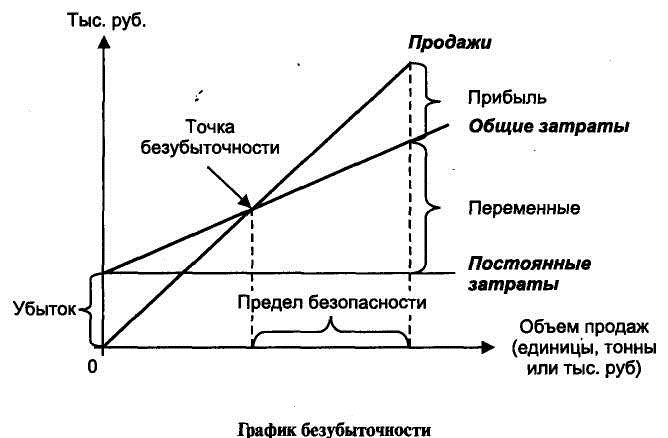 Рисунок 1Изображенная на рисунке 1 точка безубыточности (порога рентабельности) – это точка пересечения графиков валовой выручки и совокупных затрат. В точке безубыточности получаемая предприятием выручка равна его совокупным затратам, при этом прибыль равна нулю. Выручка, соответствующая точке безубыточности, называется пороговой выручкой. Объем производства (продаж) в точке безубыточности называется пороговым объемом производства (продаж). Если предприятие продает продукции меньше порогового объема продаж, то оно терпит убытки, если больше – получает прибыль.Для определения точки безубыточности (порога рентабельности) в международной практике также используют метод уравнений, основанный на исчислении прибыли предприятия по формуле:Выручка – Переменные затраты – Постоянные затраты = ПрибыльДетализируя порядок расчета показателей формулы, ее можно представить в следующем виде:(Цена за единицу х Количество единиц) – (Переменные затраты на единицу х Количество единиц) – Постоянные затраты = Прибыль[7]Для определения точки безубыточности (порога рентабельности) методом уравнений воспользуемся данными торгового комплекса.Таблица 5 Показатели ООО «Торговый комплекс Центральный» по сдаче в аренду собственных торговых местВ точке безубыточности прибыль равна нулю, поэтому эта точка может быть найдена при условии равенства выручки и суммы переменных и постоянных затрат.42,34х =9,29х+48265+0х = 1460 Разновидностью метода уравнений является метод маржинального дохода, при котором точка безубыточности (порог рентабельности) определяется по следующей формуле: [18]
Как найти точку безубыточности? Рассмотрим этот вопрос на примере торгового комплекса. Воспользуемся данными таблицы 5.Чтобы найти точку безубыточности (порог рентабельности), необходимо ответить на вопрос: до какого уровня должна упасть выручка предприятия, чтобы прибыль стала нулевой? Нельзя просто сложить переменные и постоянные затраты, так как при снижении выручки переменные затраты также снизятся.В этом случае последовательность расчетов для нахождения точки безубыточности (пороговой выручки) будет следующей:Вычисляем норму маржинального дохода117088 тыс. руб./149980 тыс. руб. = 0,78Определяем точку безубыточности (пороговую выручку) в суммовом выражении48265 тыс. руб. /0,78 = 61878 тыс. руб.Определяем точку безубыточности (порог рентабельности) в натуральном выражении61878 тыс. руб./ 42,34 = 1460 торговых мест.Маржинальный запас прочности - это величина, показывающая превышение фактической выручки от реализации продукции (работ, услуг) над пороговой, обеспечивающей безубыточность реализации. Этот показатель определяется следующей формулой:Маржинальный запас прочности = (Фактическая выручка - Пороговая выручка)/Фактическая выручка х*100 %[7]Для определения цены продукции при безубыточной реализации можно воспользоваться следующей формулой:Цена безубыточности = Пороговая выручка/                                        /Объем произведенной продукции в натуральном                                          выражении  [18]Для ответа воспользуемся данными торгового комплекса.  В нашем случае цена безубыточности одного торгового места 14470 руб.  (61878 тыс. руб. /3542 мест.). Зная формулу цены безубыточности, всегда можно установить необходимую цену реализации для получения определенной величины прибыли при реализации установленного объема производства.Производственный леверидж (leverage в дословном переводе – рычаг) – это механизм управления прибылью предприятия, основанный на оптимизации соотношения постоянных и переменных затрат. С его помощью можно прогнозировать изменение прибыли предприятия в зависимости от изменения объема продаж, а также определить точку безубыточной деятельности.Необходимым условием применения механизма производственного левериджа является использование маржинального метода, основанного на подразделении затрат предприятия на постоянные и переменные. Чем ниже удельный вес постоянных затрат в общей сумме затрат предприятия, тем в большей степени изменяется величина прибыли по отношению к темпам изменения выручки предприятия.Производственный леверидж определяется с помощью следующей формулы:  (1), Либо     (2),где ЭПЛ - эффект производственного левериджа;МД - маржинальный доход;Зпост – постоянные затраты;П – прибыль.Найденное с помощью формулы (1) значение эффекта производственного левериджа в дальнейшем используется для прогнозирования изменения прибыли в зависимости от изменения выручки предприятия. Для этого используют следующую формулу:  (3),где D П – изменение прибыли, в %D В – изменение выручки, в % [6]Производственный леверидж является показателем, помогающим руководителям выбрать оптимальную стратегию предприятия в управлении затратами и прибылью. Величина производственного левериджа может изменяться под влиянием:– цены и объема продаж;– переменных и постоянных затрат;– комбинации любых перечисленных факторов.Таким образом, проведенный анализ позволяет сделать вывод о том, что рассмотренная методика определения взаимосвязи и взаимозависимости между затратами и прибылью является одной из наиболее эффективных способов планирования и прогнозирования деятельности предприятия.2.2  Пути снижения издержек производства.В современных условиях, когда деловая активность многих фирм (предприятий) существенно снижается вследствие ряда кризисов, наблюдается общий спад производства. Известно, что деятельность всякой фирмы (предприятия) направлена на получение прибыли. Повышать свои доходы фирма может постепенно, увеличивая при этом объем производства или же цены на товары, ей выпускаемые. Однако вышеуказанные способы не всегда рациональны и допустимы. Чтобы увеличить объемы производства, предприятию необходимы дополнительные источники финансирования. Вследствие этого она повышает цены, при этом значительно снижая спрос на свои товары, дав конкурентам возможность захватить имеющуюся долю рынка. Поэтому в условиях кризиса самым эффективным приемом является нахождение путей снижения издержек производства. Именно этот способ поможет восстановить финансовое состояние фирмы (предприятия). Пути снижения издержек производства на любом предприятии имеют следующие основные этапы (пути снижения издержек):Первый этап – необходимо собрать и проанализировать данные о всех затратах фирмы (предприятия) за текущий период. Второй этап – исследовать как изменились затраты во времени. Третий этап – выработать, организовать мероприятия по вопросу сокращения затрат. План такого мероприятия может содержать следующие пункты: Анализ возможности передачи на аутсорсинг различных дорогостоящих процессов.Оптимизация технологических процессов.Сокращение издержек на оплату труда. Уменьшение затрат на бытовые расходы.Снижение затрат на рекламу.Вертикальная и горизонтальная интеграция. Четвертый этап – требуется сформировать бюджет фирмы (предприятия), учитывая выбранные мероприятия. Пятый этап – необходимо всегда детально прорабатывать мероприятия как инвестиционные проекты. [8]Проводя сравнительный анализ издержек таблицы 2 по данным бухгалтерского учета ООО «Торговый комплекс Центральный» за 2014 и 2015 года, мы можем выявить и определить пути снижения конкретных затрат данного комплекса. Для оптимизации расходов на заработную плату предприятию необходимо проанализировать и выявить механизм образования фонда оплаты труда и дополнительных выплат для разных категорий сотрудников. Для этого провести анализ штатного расписания и положения об оплате труда.В рассматриваемом торговом комплексе возможны следующие варианты сокращения расходов на заработную плату:1. Отмена поощрительных выплат в виде премий предусмотренных по итогам работы за год.2.  Сокращение рабочего времени для уборщиков территории.3.  Самая радикальная мера – уволить некоторых низкоквалифицированных сотрудников, перераспределив их обязанности между другими.Возможные схемы сокращения налоговой нагрузки в части расходов на персонал торгового комплекса:Зарегистрировать высокооплачиваемых сотрудников, например инженеров, в качестве индивидуальных предпринимателей и заключить с ними договор на оказание услуг.Перевести уборщиков, численность которых составляет 84 человека, на аутсорсинг.С такими сотрудниками как программисты, инспекторы по аренде возможно заключить гражданско - правовые договоры.Все эти меры, а также сокращение заработной платы позволят сэкономить на налогах уплачиваемых с фонда оплаты труда.На втором месте после затрат на заработную плату стоят затраты на электроэнергию.В 2016г. главным инженером торгового комплекса разработаны следующие меры по снижению затрат на электроэнергию:Проведен энергоаудит, который позволил выявить пути снижения потребления электроэнергии.Приобретены пломбы и антимагнитные ленты, установленные на каждый счетчик конечного потребителя.В павильонах установлены реле времени, что позволило экономить электричество в ночное время суток.В местах общественного пользования установлены датчики движения.Все лампы заменены на энергосберегающие.Таким образом, можно сделать вывод, что проблема поиска путей снижения издержек производства на многих предприятиях в настоящее время относится к сложнейшим вопросам современной экономики. Но основным путем снижения издержек все же является составление четкого плана мероприятий, которые направлены на управление всеми затратами. Важно точно знать на что именно тратятся средства, тогда удастся взять под контроль издержки предприятия.ЗаключениеВ теоретической части работы была раскрыта сущность издержек производства, рассмотрены их классификации, структура, виды и особенности. Также были изучены исторические исследования представителей классической школы, таких как Маркс и Рикардо, выделены два подхода к оценке затрат и приведены примеры для наглядности материала.Анализ издержек позволил выявить различные виды затрат, определить пути их регулирования. Он позволил выяснить, какие затраты какими решениями обусловлены, определить динамику затрат. Анализ издержек необходим для решения многих вопросов: оценки факторов рентабельности, определения будущих направлений деятельности предприятия, оценки производственных запасов, распределения и минимизации затрат и т.д. Руководителю любого предприятия на практике приходится принимать множество разнообразных управленческих решений. Каждое принимаемое решение, касающееся цены, затрат предприятия, объема и структуры реализации продукции, в конечном итоге сказывается на финансовом результате предприятия. Поэтому простым и весьма точным способом определения взаимосвязи и взаимозависимости между затратами и прибылью является установление точки безубыточности - определение момента, начиная с которого доходы предприятия полностью покрывают его расходы.Одним из мощных инструментов в определении точки безубыточности является методика анализа безубыточности производства или анализа соотношения “затраты – объем – прибыль”, в нашем случае «затраты – количество торговых мест – прибыль».Этот вид анализа является одним из наиболее эффективных средств планирования и прогнозирования деятельности предприятия. Он помогает руководителям предприятий выявить оптимальные пропорции между переменными и постоянными затратами, ценой и объемом реализации, минимизировать предпринимательский риск.В работе проведен анализ безубыточности производства ООО «Торговый комплекс Центральный» по итогам  2014 и 2015 года при помощи вычисления ключевых элементов: маржинального дохода, порога рентабельности, производственного левериджа и маржинального запаса прочности.По итогам исследования был найден оптимальный запас прочности предприятия, его наиболее выгодное соотношение переменных и постоянных затрат, а так же спрогнозировано изменение прибыли комплекса в зависимости от изменения выручки и определена точка безубыточности.Деятельность всякого предприятия направлена на получение прибыли, вследствие чего оно ищет всевозможные способы ее получения. Одним из таких способов является нахождение путей снижения имеющихся издержек. Проведя сравнительный анализ издержек по данным бухгалтерского учета ООО «Торговый комплекс Центральный» за 2014 и 2015 года, мы выявили и определили пути снижения конкретных затрат данного предприятия. В итоге, под сокращение попали расходы на заработную плату, налоговая нагрузка в части расходов на персонал торгового комплекса и издержки на электроэнергию.Для увеличения прибыли предприятия и эффективности его работы были предложены всевозможные варианты снижение издержек производства.Таким образом, в ходе данной работы на основе проведенного анализа, а также отчетных документов ООО «Торговый комплекс Центральный» были рассчитаны основные показатели его деятельности, по которым можно сказать, что предприятие на данный момент является прибыльным. Из всего сказанного можно сделать вывод, что снижение издержек производства, рациональное использование материальных ресурсов, достижение более высоких экономических показателей и, прежде всего, повышение производительности труда – наиболее важные и актуальные задачи предприятий в рыночных условиях.Список использованных источниковБухгалтерская и налоговая отчетность ООО «Торговый комплекс центральный», 2015.Волков В.П. «Экономика предприятия: учеб. пособие; под ред. Ильина; новое издание, 2012.-105с.Волкова О.Н. «Функциональный подход в управлении затратами//экономический анализ: теория и практика, 2013.-432с.Головачев А.С. «Экономика предприятия»: в 2ч.-Мн:Выш.шк.,2012.-178с.Головачев А.С «Экономика. Финансы. Управление – М: ЮНИТИ, 2013.-117с.Егорова Л.И. «Бухгалтерский учет», 2014,с.212-215Керимов В.Э.: статья «Менеджмент в России и за рубежом» http://www.cfin.ruКриппа Ю.; статья «Пути снижения издержек производства», 2015.Марканьян Э.А. «Финансовый анализ»-М.;ТРИОР, 2013.-с.156Маркс К. «Капитал»; том I, 1859, с.272-273НКРФ; ст.253, 2015.-342с.Савицкая Г.В. «Экономический анализ»: учебник для ВУЗов-М: новое издание,2014.-99с.Салимжанов И.К. «Цены ценообразование»-М:ЗАО «Финстатинформ», 2012.-125с.Сергеев И.В. «Экономика организации»; учеб. пособие - М: КНОРУС, 2014,с.57-59 Сидоров В.А. «Общая экономическая теория»; учеб. пособие – Краснодар, 2008.-205с.,217с.Сидорович А.И. «Курс экономической теории» - М: «Экономистъ», 2013.-с.283Симунина Т.А. «Экономика предприятия»: учеб. пособие-Новое издание-М:КНОРУС,2014,с.318-322Титов В.И. «Экономика предприятия»-М:ЭКСМО,2011.-273с.,301с.,308с.,310с.Федеральная служба государственной статистики http://www.gks.ruЭкономика организации под ред. Софронова Н.А.-М: «Экономистъ»,2014,с.152-153 http://www.wikipedia.org.ruПризнак классификацииПодразделение издержек производства на виды1. По отношению к производственному (технологическому) процессуОсновные и накладные2. По отношению к объему производстваПеременные и постоянные3. По единству составаОдноэлементные и комплексные4. По способу отнесения на себестоимость отдельных видов продукцииПрямые и косвенные5. По участию в производственном процессеПроизводственные и внепроизводственные6. По эффективностиПроизводительные и непроизводительные7. По отражению в бизнес-планеПланируемые и непланируемые8. По переодичности возникновенияТекущие и единовременныеСтатьи затрат Сумма , тыс. руб.Сумма , тыс. руб.Сумма , тыс. руб.Структура затратСтруктура затратСтруктура затратСтатьи затрат 20142015откло-нение20142015откло-нениеОплата труда 2794127940-135,834,4-1,4Налоги с ФОТ 85498549011,010,5-0,4Материальные затраты2365827049339130,333,33в том числе:0,0материалы104712341871,31,50,2электроэнергия2048423029254526,228,32,0водоснабжение6779342570,91,10,3газоснабжение1063322260,10,40,3вывоз ТБО722734120,90,90,0дератизация24224420,30,30,0услуги связи2824301480,40,50,2канцтовары98112140,10,10,0Налоги и сборы545158433927,07,20,2Амортизация 1031410194-12013,212,5-0,7Информационные услуги163200370,20,20,0Сервисное обслуживание333960,00,00,0Ремонт основных средств708688-200,90,8-0,1Страхование от ЧС687130,10,10,0Техническое обслуживание273286130,30,40,0Лабораторные испытания энергооборудования11011550,10,10,0Огнезащитная обработка727860,10,10,0Проектные работы2540-2540,30,0-0,3Пусконаладочные работы1490-1490,20,0-0,2Энергоаудит2190-2190,30,0-0,3Прочие расходы77105280,10,10,0Итого затраты78039811573118100,0100,0в том числе:переменные расходы2910932892378337,340,53,2постоянные расходы4893048265-66562,759,5-3,2ПоказателиСумма , тыс. руб.Сумма , тыс. руб.Сумма , тыс. руб.Показатели2014г2015г.отклонениеКол-во занятых торговых мест36143542-72Выручка155627149980-5647Затраты78039811573118в т.чпеременные29109328923783постоянные4893048265-665Прибыль7758868823-8765№ п/пПоказателиКоличество занятых торговых местКоличество занятых торговых местКоличество занятых торговых мест№ п/пПоказатели2014г.2015г. максимально возможная занятость 2015г.1Количество рабочих мест3614354241152Выручка от сдачи в аренду1556271499801742703Переменные затраты2910932892383394Маржинальный доход (п.2-п.3)1265181170881359315Постоянные затраты4893048265482656Прибыль (п.4-п.5)7758868823876667Средняя величина маржинального дохода (п.4/п.1)35,0133,0633,038Норма маржинального дохода (п.4 /п.3)0,810,780,78ПоказателиКол-во сданных в аренду мест,3542Кол-во сданных в аренду мест,3542ПоказателиВсегоНа единицуВыручка от реализации 14998042,34Переменные затраты, тыс. руб.328929,29Маржинальный доход, тыс. руб.11708833,06Постоянные затраты, тыс. руб.48265хПрибыль, тыс. руб.68823хТочка безубыточности =Постоянные затраты / /Норма маржинального дохода